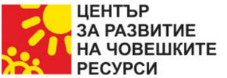 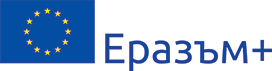 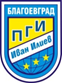  ДО						   ДИРЕКТОРА						   НА ПГИ „ИВАН ИЛИЕВ“						   Б Л А Г О Е В Г Р А ДЗ  А  Я  В  Л  Е Н  И  Еот  ……………………………………..................ученик/ученичка  в ……................клас, специалност………………...........………………учебна 2015/2016 годинателефон за контакт: ……………............………..е-mail: ....................................................................ОТНОСНО: Включване в целева група по проект 2014-1-BG01-KA102-000570 „Европейска мобилност за успешен професионален старт“УВАЖАЕМА ГОСПОЖО ДИРЕКТОР,	Заявявам желанието си да бъда включен(а) в четвърти поток на целевата група по проект 2014-1-BG01-KA102-000570 „Европейска мобилност за успешен професионален старт“ през учебната 2015/2016 година. Надявам се, че желанието ми ще бъде удовлетворено.Прилагам:.............................................................................................................................................................................................................................................................................................................................Благоевград, …………….2015 г.						С УВАЖЕНИЕ:	.............................										/ ...................................../